Jaarverslag 2021 Stichting Sandymoves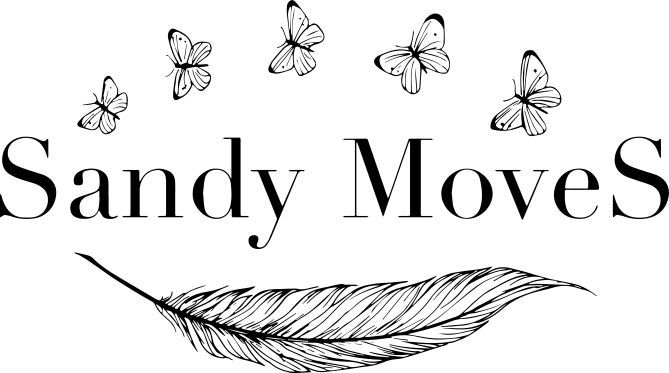 Voorwoord2021, een jaar om niet snel te vergeten. 	In dit jaar heeft de stichting professionele stappen gemaakt. Na het succesvolle evenement in 2020 (de Onbeperkte Elfstedentocht) was al snel duidelijk dat de stichting nieuwe mensen moest gaan aantrekken. Bestuursleden die de missie en de visie begrijpen en mee willen helpen deze uit te dragen en verder te ontwikkelen. Een directeur die bereid is om zich volledig in te zetten voor de stichting, die de missie voelt om de Leefstijlhuismethodiek te implementeren en verder te ontwikkelen en daarnaast de Onbeperkte Elfstedentocht te laten groeien. Sandy is de oprichter van de stichting, en was daarmee ook de voorzitter van het bestuur. Om ruimte te maken voor professionalisering, is besloten dat Sandy zich terug zou trekken uit het bestuur en in het vervolg als gezicht van de stichting haar verhaal gaat uitdragen en vanuit een vrijwillige rol de missie van de stichting invulling geeft.De stichting is ontzettend blij dat er twee enthousiaste bestuursleden zijn opgestaan. 
Marcel Zwaans is de nieuwe voorzitter. Hij kijkt met een kritische blik mee, is een goede sparringpartner en heeft een zakelijke achtergrond. Hij omarmd de missie van de stichting, vindt (als eigenaar van een sportschool) leefstijl zeer belangrijk. Sam Dingemans is de nieuwe secretaris van de stichting. Zij is als ergotherapeut zeer begaan met de doelgroep waar de stichting zich voor inzet. Ook zij heeft ‘leven vanuit een positieve mindset’ en bewustwording van Leefstijlkeuzes hoog in het vaandel staan. Dit betekent dat er afscheid is genomen van Tiny Sterenborg (secretaris) en Sandy Krijnen (als voorzitter). Wij willen Tiny heel erg bedanken dat zij heeft meegeholpen om stichting Sandymoves op te richten.De missie van de stichting wordt erg serieus genomen. De Leefstijlhuismethodiek zou weleens het antwoord kunnen zijn op de enorme oplopende druk in de zorg en op het oplopende aantal mensen dat (chronisch) ziek is. Ook het onderwerp ‘ínclusie’ komt steeds vaker en op verschillende plekken aan bod. Om deze missie op de juiste manier invulling te geven is er voor gekozen om een (betaalde) directeur aan te stellen. Niels Krijnen zet zich vanaf februari parttime en vanaf oktober fulltime in voor de stichting. Niels kreeg het direct druk. Hij heeft zich vol energie op zijn nieuwe functie gestort en heeft het in september voor elkaar gekregen dat de Onbeperkte Elfstedentocht wederom een enorm succes is geworden.In dit verslag meer over de Onbeperkte Elfstedentocht en het plan om meerdere Onbeperkte Evenementen te gaan organiseren. Verder wordt ingegaan op de Leefstijlhuismethodiek en hoe we van plan zijn deze te implementeren. Vol energie en enthousiasme gaat stichting Sandymoves in 2022 weer aan de slag om zoveel mogelijk mensen in beweging te krijgen. Ieder stapje is een overwinning. Dit kunnen wij niet zonder de vele vrijwilligers, die zich het afgelopen jaar al zo fantastisch hebben ingezet. Dankbaar zijn wij voor de hulp en ondersteuning van deze enthousiaste mensen. Daarnaast zijn wij dankbaar voor de financiële en materiele ondersteuning van onze partners. Zonder hen zouden wij niet kunnen doen wat zo belangrijk is; ‘Iedereen de kans geven om bewuste leefstijlkeuzes te maken en in beweging te komen’. SamenvattingEr is veel gebeurd in 2021. Om te beginnen heeft de stichting nieuwe bestuursleden en een directeur. Met de benoeming van deze mensen is het de bedoeling dat er op professionelen wijze en fulltime gewerkt wordt aan de missie van de stichting. Ook betekent dit dat er een professionele partner meekijkt met de financiële kant van de organisatie. Verder sluiten er steeds meer partners aan die geïnteresseerd zijn in de visie en missie van de stichting.Enkele highlights van het afgelopen jaar:Website Leefstijlhuismethodiek online.Stichting Sandymoves heeft de Leefstijlhuismethodiek ontwikkeld. Om deze methodiek toegankelijk en inzichtelijk te maken heeft de stichting de website www.leefstijlhuismethodiek.nl  ontwikkeld.Nieuwe website Stichting Sandymoves.Een nieuw bestuur en een nieuwe directeur vragen om een frisse en vernieuwde huisstijl. Vandaar dat de website in een nieuw jasje is gestoken.Verder ontwikkelen inschrijfmodule Onbeperkte Elfstedentocht.De ervaring van de eerste editie van de Onbeperkte Elfstedentocht was dat de inschrijfmodule niet volledig informatie verschafte en onduidelijk was voor de deelnemers. Achter de schermen is hard gewerkt om de inschrijfmodule aan te passen. Het resultaat was een overzichtelijke en inzichtelijk backoffice, iedere deelnemer kreeg een link naar een persoonlijke donatiepagina, informatie per deelnemer over welke dag, afstand en met welk hulpmiddel.Winnen Nederlandse loterij in beweging prijs.Wederom waren we genomineerd voor de Nederlandse Loterij in beweging prijs. De jury (Bibian Menthel, Pieter van de Hoogeband, Hugo Borst, Hedi d’Acona en Marjan Olfers) heeft tot onze blijdschap en verrassing unaniem besloten dat Onbeperkte Evenementen de prijs mocht winnen. Dankbaar hebben wij €50.000,- in ontvangst mogen nemen. Een prachtig bedrag! Hiermee krijgen wij de kans om verder te werken aan onze missie.Route en verzorgingsposten Onbeperkte Elfstedentocht.Tijdens de eerste editie was het niet mogelijk om gebruik te maken van plaatselijke horeca, campings of buurthuizen. Door de Coronamaatregelen mochten we nergens naar binnen. Gelukkig was dit tijdens de tweede editie wel mogelijk. Tijdens de voorbereiding van de tocht hebben we de route opnieuw verkend en omgelegd waar nodig en hebben we contact gezocht met buurthuizen, campings en horeca langs de route en bij start en finish locaties. Het was ontzettend fijn om te merken dat we overal hartelijk werden ontvangen en dat de deelnemers welkom waren voor verzorging en iets te eten en te drinken.Subsidies en donaties Onbeperkte Elfstedentocht.Om het evenement te kunnen organiseren is de stichting afhankelijk van donaties en subsidies. De Poeisz (supermarktketen in Friesland) heeft ook dit jaar de verzorgingsposten voorzien van eten en drinken. Café Z heeft de studio gratis ter beschikking gesteld zodat wij een informatieavond voor deelnemers en vrijwilligers konden organiseren en heeft consumpties voor deelnemers en vrijwilligers verzorgd. De ANWB heeft een auto met monteur beschikbaar gesteld. Stichting Beatrixoord heeft een mooi bedrag gedoneerd. De statiegeldactie van de COOP in Heeg heeft een mooi bedrag opgeleverd.  Diverse gemeentes hebben subsidies verstrekt. Contact leggen met (nieuwe) deelnemers.De Onbeperkte Elfstedentocht is een bijzonder evenement voor een bijzondere doelgroep. Mensen met een chronische aandoening of een beperking hebben bijzondere behoeftes. Daardoor zijn ze vaak onzeker over de mogelijkheid van deelname. Daarom is er veel contact met de deelnemers. De vraag ‘wat het je nodig’ wordt vaak gesteld. Wij faciliteren, het is belangrijk dat wij weten waar behoeftes liggen. Daarbij is uitleg van het logistieke plaatje vaak nodig (Vervoer start/finish, overnachten, tussentijdse start momenten).De Onbeperkte Elfstedentocht.Een vijfdaags evenement vraagt veel organisatie en planning. Met een groot team vrijwilligers hebben we het voor elkaar gekregen om een mooi en succesvol evenement neer te zetten. Deelnemers en vrijwilligers waren enthousiast, geraakt, geïnspireerd en gemotiveerd. Het was fijn dat er op de belangrijkste posten een vrijwilliger stond. Aukje start/finish tafel en lijsten maken van deelnemers gegevens. Robin regelde alles rondom vrijwilligers en verzorgingsposten. Tom organiseerde het logistieke deel van het evenement. Ron nam foto’s. Manouk, Sam, Inga reden auto’s van deelnemers en begeleidde onderweg. Sam en Sanne waren chauffeur van Sandy. Sandy contactpersoon voor de deelnemers. Rein Speaker. Henrike gastvrouw bij start/finish. Ad en Clara uitzetten route. Niels opbouw start/finish en de helicopterview. Piet, Petra en Corry EHBO. Peter bezemwagen. Jos ANWB. Vele vrijwilligers op de verzorgingsposten. In totaal zijn er rond de honderdvijftig deelnemers (met hun buddies) onderweg geweest. Het was mooi dat de Onbeperkte Elfstedentocht steeds een beetje bekender wordt in Friesland. In diverse dorpen hing de vlag uit en langs de route werden de deelnemers aangemoedigd.Film Onbeperkte Elfstedentocht.Dieuwke Kroese en Andre Minkema waren dit jaar ook weer van de partij. Zij hebben van de eerste editie een prachtige documentaire gemaakt. Van de tweede editie hebben zij een mooie film gemaakt die is uitgezonden op NPO2 bij omroep Max. Een verslag waarin diverse deelnemers voor en tijdens het evenement worden gevolgd en waarin aandacht wordt besteed aan de achterliggende reden en gedachte van het evenement.Contact Inspire2live.De Leefstijlhuismethodiek heeft al gedurende een paar jaar de aandacht getrokken van stichting Inspire2live. Via deze stichting (zet zich in voor wetenschappelijk onderzoek, betere zorg voor mensen met kanker, leefstijl en kanker) ontstaat een mooi netwerk waar wij met de stichting verder mee kunnen ontwikkelen en bouwen.Contact federatie van gezondheid.Thomas Ploch is de directeur van de federatie van gezondheid. Hij is erg geïnteresseerd in de Leefstijlhuismethodiek en haalt het Leefstijlhuis vaak aan als voorbeeld van implementatie model. Contact Radboudziekenhuis in Nijmegen.Het Radboudziekenhuis in Nijmegen is bezig met het opstarten van een pilot die gaat over Leefstijl in het ziekenhuis. Er wordt onderzocht of de Leefstijlhuismethodiek binnen deze pilot een rol kan gaan spelen. Contact vitaal Vechtdal en Unieksporten.nl.Deze organisaties zijn geïnteresseerd in het organiseren van Onbeperkte Evenementen. Contacten worden gelegd en mogelijkheden worden onderzocht.Profiel van de organisatieStrategie
In de huidige gezondheidszorg is het uitgangspunt ziekte (ziektezorg). Iemand wordt ziek, gaat naar de dokter en krijgt advies hoe de symptomen verholpen kunnen worden. Daarbij wordt er uitgegaan van de verschillende expertises die wij binnen de gezondheid(ziekte) zorg kennen. Er wordt voorbijgegaan aan het feit dat het lichaam een geheel is en dat de samenwerking tussen lichaam en geest de basis is van een gezond lijf.We kennen voornamelijk de weg van symptoombestrijding op een gebied. De weg van oorzaak en gevolg wordt te weinig bewandeld. En er wordt te weinig gebruik gemaakt van het zelfhelende vermogen van het lichaam en de geest.Stichting Sandy Moves heeft de visie dat het lichaam jouw huis is. Je mag in het huis wonen, maar je moet het huis wel goed onderhouden! Inzicht en aanpassingen in leefstijl kunnen zinvol zijn als het gaat over ziekte, gezondheid en herstel (onderhoud aan het huis).Om meer bewustzijn te creëren heeft de stichting de Leefstijlhuismethodiek ontwikkeld. Deze methodiek leert mensen op welke manier zij regie kunnen nemen over ziekzijn, gezondheid en herstel en geeft de gezondheidszorg tools in handen die zij kunnen inzetten bij de begeleiding van patiënten. Door het organiseren van Onbeperkte Evenementen worden mensen met een chronische aandoening of een beperking in hun kracht gezet. Zij komen, ondanks tegenslag, ziekte en beperkingen in beweging. Zij verleggen grenzen en behalen doelen. Doordat zij in beweging komen zijn zij een voorbeeld voor mensen die het lastig vinden om bewuste leefstijlkeuzes te maken.  Doelstelling
Het doen verrichten van onderzoek naar factoren die van invloed zijn op de gezondheid, vitaliteit en welbevinden. Met behulp van de Leefstijlhuismethodiek de bewustwording van mensen vergroten van de invloed van hun leefstijl op hun gezondheid, vitaliteit en welbevinden. Deze Leefstijlhuismethodiek implementeren en uitspreiden. Waarbij mensen begeleid en geadviseerd worden op hun gezondheid en leefstijl. Onderdeel van de leefstijlhuismethodiek is het organiseren van evenementen voor mensen voor mensen met een chronische aandoening of beperking. Binnen deze evenementen zijn is inclusie en participatie van deze doelgroep een doelstelling.
De stichting heeft niet ten doel het maken van winst.
Doelgroep
Zieke, maar ook gezonde mensen kunnen bij de stichting terecht voor leefstijladviezen in het kader van ziekte, gezondheid en herstel.
De wetenschap die zich bezighoudt met onderzoek naar oorzaak en preventie van ziekte.
GezondheidszorgWijze van werving gelden
Donaties
SubsidiesPartners
Opbrengst georganiseerde activiteiten
Schenkingen, erfstellingen en legaten
Fondsenwerving
Alle andere verkrijgingen en batenBesteding van de gelden
De gelden die worden ontvangen worden gebruikt en ingezet in het belang van de stichting, zodat de doelstellingen kunnen worden verwezenlijkt.
De leden van het bestuur ontvangen geen beloning voor hun werkzaamheden. Zij hebben wel recht op een vergoeding van de door hen in de uitoefening van hun functie gemaakte kosten. De directeur is de enige betaalde kracht.MissieMensen de kans geven om inzicht te krijgen in eigen gedrag (leefstijl) en inzicht geven in mogelijkheden wat betreft het aanpassen van de leefstijl om gezonder en fitter te worden.Geven van inzicht heeft tot resultaat dat mensen eigen regie kunnen pakken over ziek zijn.Ondersteunen van de wetenschap.Mensen met een chronische aandoening of een beperking de kans geven om deel te nemen aan evenementen, zodat zij een doel hebben waarvoor zij in beweging komen.Bestuur
Het bestuur van Stichting Sandymoves bestaat uit drie leden.
Het bestuur is verantwoordelijk voor het beheer van het vermogen.Bestuursleden:
Voorzitter : Marcel Zwaans
Secretaris : Sam Dingemans
Penningmeester : Adriaan TonOperationeel teamDirecteur: Niels KrijnenAlgemeen coördinator: Sandy KrijnenTeam van vrijwilligers:Aukje WeijenbergRon SteurRobin JansenTom HaanschotenRein Brouwers Henrike HuetSam DingemansSanne KrijnenRoel Krijnen Financiële verantwoording  De Inkomsten van Stichting Sandymoves komen uit donaties en subsidies. Om hiervoor in aanmerking te komen worden stichtingen en gemeenten aangeschreven en wordt een aanvraag ingediend. De Nederlandse Loterij heeft afgelopen jaar ervoor gezorgd dat de stichting financieel gezond is door een prijs van €50.000,- toe te kennen. Dit geeft de stichting de mogelijkheid om door te ontwikkelen.Deelnemers van de Onbeperkte evenementen laten zich sponsoren voor hun prestatie. Zij hebben de mogelijkheid om een persoonlijk goed doel in te dienen en voor dit goede doel geld in te zamelen. Van het opgehaalde geld gaat 25% naar stichting Sandymoves. Er zijn tevens deelnemers die 100% van het opgehaalde geld aan Stichting Sandymoves doneren. Het geld dat door de deelnemers voor stichting Sandymoves wordt opgehaald, wordt gebruikt om de Leefstijlhuismethodiek te ontwikkelen en Onbeperkte Evenementen te organiseren.De stichting heeft maandelijkse kosten. Te denken valt aan kosten voor website, Bank, verzekering, loon directeur. Deze kosten worden betaald van de bijdrage van de Nederlandse Loterij.Staat van baten en lasten over 2021Kasstroomoverzicht 2020 - 2021Toelichting op de balansIn de toelichting worden de cijfers die in bovenstaande overzichten zijn gepresenteerd in detail behandeld. Zoals te zien is op de balans is er in het jaar 2020 nog geen meting gedaan van de stand van zaken. Het enige wat wij meenemen uit het jaar 2020 zijn de liquide middelen. Dit jaar (2021) is het eerste jaar waarin een balans is opgemaakt. Daar is te zien dat er geen vlottende activa aanwezig is. Er is een schatting gemaakt van de voorraden die aanwezig zijn. Dit zal gaan om:Hesjes RoutebordjesVrijwilligersshirtsAfzetmateriaal MedaillesTafels en bankenOverig De vorderingen zal gaan om de openstaande loonaangiftes van de laatste maand. Deze wordt betaald wanneer de aangifte in ons werkgeversportaal is toegevoegd. De huidige liquide middelen zijn €58.706,-. Deze zijn opgebouwd uit verschillende posten. Deze zijn beschreven op de staat van baten en lasten over 2021. Hieronder zijn alle baten uitgesplitst vanuit de verschillende posten:Donaties en inschrijfgelden (€68.074,-): Dit zijn alle donaties die rechtstreeks gedaan zijn aan de stichting, alle inschrijfgelden die binnen zijn gekomen aan de hand van de Onbeperkte Elfstedentocht en daarnaast is dit het volledige opgehaalde geld vanuit de deelnemers van de Onbeperkte Elfstedentocht. In dit bedrag zit dus ook de opgehaalde gelden die bedoeld zijn voor de externe stichtingen waarvoor een deelnemer zich heeft ingeschreven. Dit is als volgt verdeeld:Totaal bedrag inschrijfgelden					€5315,-Totaal donaties Sandymoves (opgehaald door deelnemers)	€6393,-Totaal directe donaties Sandymoves				€998,-Totaal bedrag externe sponsordoelen				€55742,-
Inkomsten Elfstedentocht (€31.111,-): Dit bedrag is opgebouwd uit de verschillende subsidies en bijdrages vanuit gemeentes, fondsen en stichtingen. Er zijn bij vele organisaties aanvragen gedaan om de tocht te kunnen financieren. Daarnaast zijn er inschrijfgelden die niet via Mollie op onze rekening zijn gekomen. Deze worden onder inkomsten gezet aangezien er bij Mollie nog een percentage afgehaald wordt. Ook contact betalingen en donaties worden onder de inkomsten van de Elfstedentocht geschaald. De volgende bedragen zijn afgelopen jaar overgemaakt:Subsidie Gemeente Sudwest 					€15.000,-Sponsoring Stevens Vastgoed					€10,-	Bijdrage Beatrixoord						€10.000,-Subsidie Noard East Fryslân					€1.250,-Inschrijfgeld C Ridderbeek					€50,-Gift van J Bruxvoort						€25,-Inschrijfgeld Klaver						€30,-Gemeente Sud West Fryslân					€2.000,-Europcar Leeuwarden (betaling borg)				€324,31Europcar Leeuwarden (betaling borg)				€395,15Inschrijfgeld Patyna						€150,-Overschrijving S Krijnen (contante betaling deelnemer)		€117,50Overschrijving S Krijnen (donatie contact deelnemer)		€10,-Bo-rent Zwolle (betaling borg)					€1.719,03Inschrijfgeld Leijenaar/ Brouwer				€30,-			Inkomsten Boek (€0,-): in eerdere jaargangen was het boek “Ik, mijn hond en MS” een inkomstenbron voor de stichting. Dit jaar is er geen boek verkocht. De verwachting is dat dit in de toekomst wel weer gaat gebeuren. 
Inkomsten Stichting (€53.511,-): Dit zijn de gelden die direct voor de stichting zijn bedoeld. Binnen de stichting wordt er een onderscheid gemaakt tussen gelden voor evenementen of activiteiten, (bijvoorbeeld; donaties opgehaald voor de Elfstedentocht, deze worden dan ook volledig gebruikt voor de Elfstedentocht) en daarnaast gelden voor de stichting. De gelden voor die bestemd zijn voor de stichting worden dan gebruikt ten goede van de stichting (personeelskosten, verzekeringen, et.). Er wordt dus heel goed gekeken waar gelden voor bedoeld zijn en daarop worden dan ook budgetten gemaakt. Het huidige bedrag is ontstaan door:Donatie H Zwart						€15,-Nederlandse Loterij						€50.000,-Microsoft							€0,01Donatie ANWB							€1.000,-Donatie COOP							€897,50Retourneren van laptops					€1598,-In totaal is de Som der baten: €152.695Hieronder zijn alle lasten uitgesplist in de verschillende posten:Uitkering Donaties (€46.811,-): Een deelnemer van de Onbeperkte Elfstedentocht heeft de keuze om geld op te halen voor een eigen gekozen stichting of om geld op te halen voor Stichting Sandymoves. Doormiddel van het ophalen van geld creëren wij een extra motivator om de gestelde doelen te halen. Geld op halen is echter geen must. Blijft een teller op 0 staan dan is dat ook goed. Vele deelnemers hebben geld opgehaald en geschonken aan verschillende stichtingen. Het opgehaalde geld wordt (meestal) als volgt verdeeld, 75% wordt geschonken aan het gekozen doel en 25% wordt geschonken aan Stichting Sandymoves. Met een aantal deelnemers is een andere regeling getroffen. Hieronder een totaaloverzicht van alle uitgekeerde donaties:Klimmen tegen MS						€690,-Stichting STOP Hersentumoren					€1.015,-Donatie FES							€506,25Donatie Question						€863,72Donatie Hersenletsel.nl	 (verschillende afdelingen)		€2791,88Donatie Hersenletsel.nl (verschillende afdelingen)		€637,50Donatie MS Centrum Noord Nederland				€3973,13Donatie ADCA							€1.245,-Donatie Hersenstichting					€7.179,-Donatie Twijn							€4.323,-Donatie ALS							€8.041,50Donatie NAH zorg						€250,-Donatie AMC foundation					€6.950,-Donatie Alzheimer NL						€500,-Donatie Rolpeal						€90,-Donatie KWF							€382,52Donatie EDS							€3.567,35Donatie KIKA							€765,-Donatie MS vereniging NL					€680,-Donatie Stichting Poen voor Jeroen				€266,-Donatie Hersenletsel.nl (verschillende afdelingen)		€281,25Donatie Hersenletsel.nl (verschillende afdelingen)		€1.237,50Donatie ADCA							€575,-
Uitgaven stichting (€5.883,-): Dit zijn de uitgaven die gedaan worden ten goede van de stichting. Er is een aparte kosten posten gemaakt voor de personeelskosten. Deze uitgaven zijn onder andere; materiaal, laptops, kosten bank, onderhoud websites, verzekeringen, etc.
Uitgaven boek (€0,-): Dit jaar zijn er geen uitgaven gedaan aan het boek.
Uitgaven Elfstedentocht (€40.660,-): Voor de Onbeperkte Elfstedentocht 2021 zijn er verschillende uitgaven gedaan. Deze zijn als het volgt uitgesplist:VrijwilligerskostenBenzine						€1.710,15Vervoer						€5.703,67Overig							€778,90Freelance kosten						€14.626,48		VerzorgingspostenKosten catering/ opslag				€4.930,50	Dixies							€1690,82MateriaalRoutebordjes						€173,03Routeboekjes						€791,35Tafels en banken					€999,-Hesjes							€313,39Startnummers						€273,44Stempelkaarten					€66,74Overig							€561,55Vervoer deelnemers						€5.974,55Vergunningaanvragen						€626,90Website/ inschrijven						€1.600PR								€99,72Terugbetalen Mollie						€739,15					Personeelskosten (€26.363,-): Dit zijn de uitbetalingen voor het personeel. Dat is in deze stichting de directeur. Daarbij komen alle belastingen en verzekeringen die er zijn afgesloten voor het in diensttreden van de directeur. Dat ziet er als volgt uit:Netto salaris directeur						€14.020,97Belastingen							€11.388Verzekering							€657,64Factuur S Krijnen						€296,45In totaal is de Som der lasten: €120.217.Het kasstroomoverzicht en de staat van baten en lasten zijn precies hetzelfde. De reden hiervan is dat er geen vlottende activa aanwezig is. In dit verslag is te lezen dat het jaar 2021 een financieel gezond jaar is geweest. Er is te zien dat de som der baten: €152.695 is. De som der lasten: €120.217. Dat betekent dat er een resultaat van €32.478 is. Vooruitblik2022 wordt het jaar van verder ontwikkelen. We gaan ons richten op de volgende vier punten:Onbeperkte evenementen.De focus ligt op de derde editie van de Onbeperkte Elfstedentocht (14 t/m 18 september 2022). Daarnaast is het doel om op meerder plekken Onbeperkte Evenementen te organiseren. Hiervoor zijn de contacten op diverse plekken inmiddels gelegd.Leefstijlhuismethodiek implementerenOm de Leefstijlhuismethodiek te implementeren is het belangrijk om een netwerk op te bouwen. We zullen in gesprek gaan met diverse partijen en overal waar het mogelijk en gewenst is vertellen over de methodiek.Inkomsten genererenHet doel is om in 2022 partners te vinden die zich aan de stichting willen verbinden, zodat we voor langere tijd verzekerd zijn van inkomsten. Verder zullen we fondsen, stichtingen, gemeentes en provincies aanschrijven voor het aanvragen van donaties en subsidies.Professionaliseren stichtingZowel achter als voor de schermen stappen maken in uitstraling en documentatie en administratie. Dit houdt in dat de websites up to date worden gemaakt, de financiën op overzichtelijke en inzichtelijke wijze wordt bijgehouden en dat de documenten (jaarverslagen, begroting etc.) op orde zijn. Activa31 december 202031 december 2021€                         €€                         €Vlottende activa-Voorraden-VorderingenBelastingen-Overige vordergingen-Liquide middelen21.71154.189Passiva31 december 202031 december 2021€                         €€                         €Eigen vermogenVrij besteedbaar vermogen21.711       54.189                 Stichtingskapitaaletc.Kortlopende schulden-Overige schulden-exploitatie 2021Baten€                         €Donaties en inschrijfgelden 68.074Inkomsten Elfstedentoch  31.111inkomsten boekInkomsten stichting  53.511som der baten  152.695Lastenuitkering donaties  46.811uitgaven stichting 6.383uitgaven boek  -uitgaven Elfstedentocht  40.660Personeelskosten  26.363Som der lasten  120.217Netto resultaat  32.478Kasstromen 2020 - 2021Ontvangsten€                         €Donaties en inschrijfgelden 68.074Inkomsten Elfstedentoch  31.111inkomsten boekInkomsten stichting  53.511som der baten  152.695Uitgavenuitkering dontaies  46.811uitgaven stichting  6.383uitgaven boek  -uitgaven Elfstedentocht  40.660Personeelskosten  26.363Som der lasten  120.217Netto resultaat  32.478